Интеллектуальная разминка.Что можно видеть с закрытыми глазами? В каком числе столько же цифр, сколько букв. Что ест жаба зимой? Буква в русском алфавите, вторая с конца. Чем заканчивается день и ночь? Сколько дней в апреле? Мальчик из сказки с длинным носом. Задание 1. Вставь пропущенные словаБыл чудесный летний _____. Мы отправились на ____ ловлю. Дорога к ______ шла через рощу. Стрижи и ласточки кружились в ________, с весёлым криком _______ свою крылатую добычу. Мы остановились на низком _____ реки, закинули _____. ______ клевала хорошо. Но скоро на небе показались темные _____. Мы стали _____________ домой.  По пути домой начался сильный _____.  Мы все ___________. Зато ___________ много рыбы.Задание 2.  Закончи предложение (подчеркни нужное слово)Моряк увидел далёкий остров, так как взял в руки (лупу, бинокль, очки) Маша уколола спицей палец, так как неумела    (стирать, вязать, шить) Рабочие не могли поднять пианино в квартиру, так как лестница в подъезде была (старая, грязная, узкая).Машина не смогла двигаться дальше, так как у нее сломалось (зеркало, багажник, руль).Вода в банке поднялась, потому что мальчик бросил в неё (прутик, камни, крошки).Катя отдёрнула руку, потому что взялась за горячую (металлическую, деревянную, пластмассовую) ручку сковородки.Задание 2.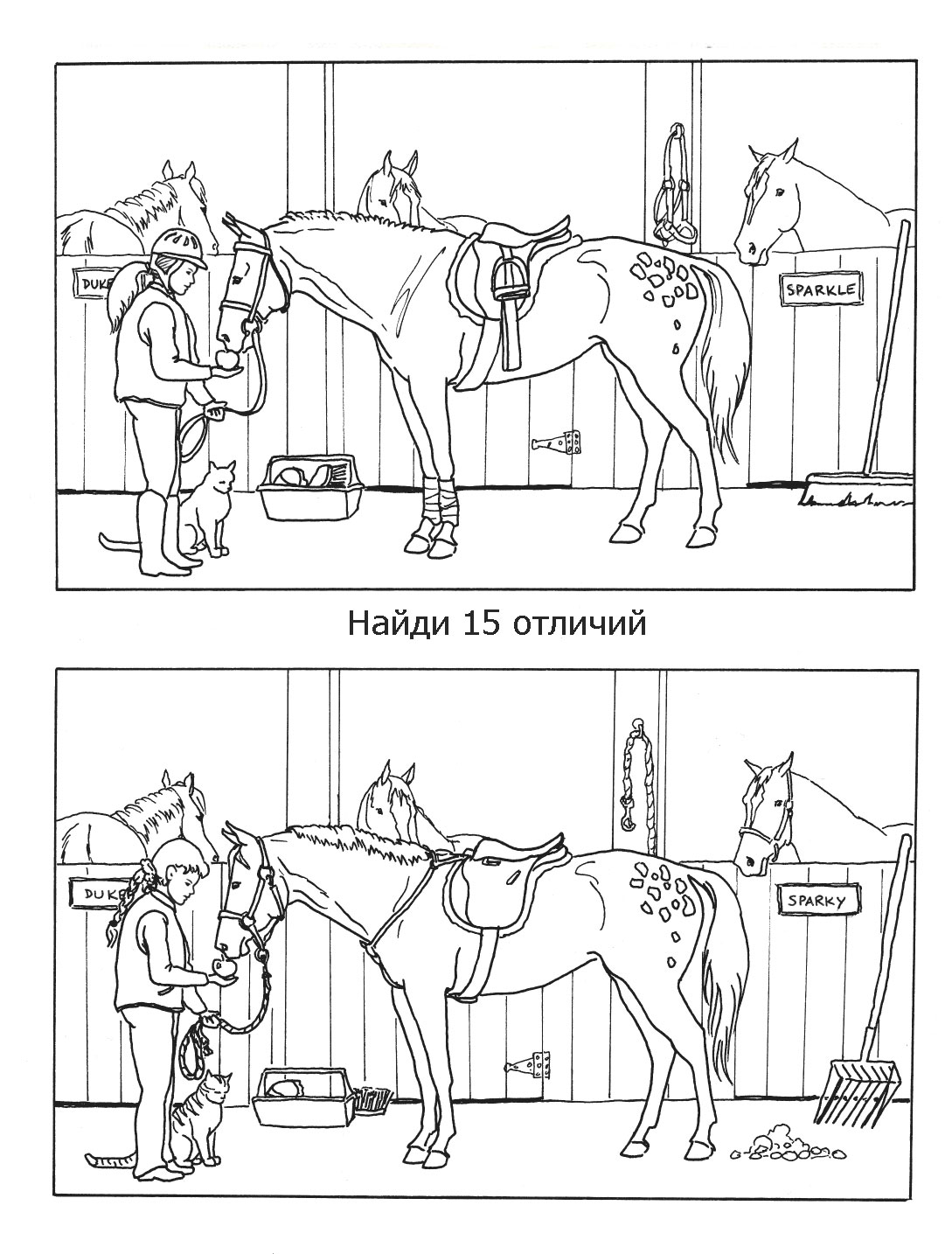 